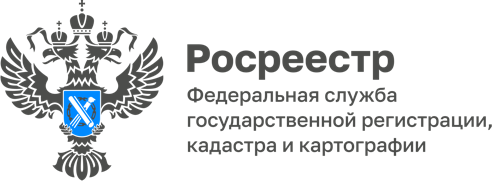 20.06.2022Я являюсь членом ЖСК, какие документы требуются для регистрации права на квартиру?На вопрос отвечает заместитель начальника отдела регистрации объектов недвижимости жилого назначения и договоров долевого участия в строительстве Управления Росреестра по Томской области Галина Телицына:  - Для государственной регистрации права собственности на кооперативную квартиру необходимо представить:1) заявление правообладателя о государственной регистрации (оригинал)  права собственности;2)     документ, удостоверяющий личность заявителя (оригинал); 3) документ, подтверждающий полномочия представителя правообладателя (если от имени правообладателя действует его представитель) (оригинал и копия); 4)  справка о полном внесении (полной выплате) паевого взноса, подписанная уполномоченным лицом кооператива (оригинал и копия).За государственную регистрацию права, в соответствии со ст. 333.33 Налогового кодекса Российской Федерации уплачивается государственная пошлина в размере 2000 рублей;Указанный перечень является примерным, и с учетом конкретной ситуации могут быть затребованы иные документы.Обращаем внимание, что государственная регистрация прав осуществляется посредством внесения в Единый государственный реестр недвижимости записи о праве на недвижимое имущество, сведения о котором внесены в Единый государственный реестр недвижимости. 